CONSEILTrente-troisième session extraordinaire
Genève, 17 mars 2016Projet d’ordre du jour réviséDocument établi par le Bureau de l’Union

Avertissement : le présent document ne représente pas les principes ou les orientations de l’UPOV	Ouverture de la session	Adoption de l’ordre du jour	Documents proposés pour adoption par le Conseil (document C(Extr.)/33/2)UPOV/EXN/PPM/1	Notes explicatives sur le matériel de reproduction ou de multiplication selon la Convention UPOV (document UPOV/EXN/PPM/1 Draft 6)UPOV/INF-EXN/9	Liste des documents UPOV/INF-EXN et date de la version la plus récente de ces documents (document UPOV/INF-EXN/9 Draft 1)	Rapport du président sur les travaux de la quatre-vingt-onzième session du Comité consultatif;  adoption, le cas échéant, des recommandations élaborées par ce comité (document C(Extr.)/33/3)	Calendrier des réunions en 2016 (document C(Extr.)/33/4)	Communiqué de presse (document C(Extr.)/33/5)	Adoption d’un document rendant compte des décisions adoptées au cours de la session	Clôture de la session[Fin du document]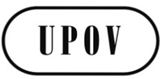 FC(Extr.)/33/1 Rev.2ORIGINAL : anglaisDATE : 15 mars 2016UNION INTERNATIONALE POUR LA PROTECTION DES OBTENTIONS VÉGÉTALESUNION INTERNATIONALE POUR LA PROTECTION DES OBTENTIONS VÉGÉTALESUNION INTERNATIONALE POUR LA PROTECTION DES OBTENTIONS VÉGÉTALESGenèveGenèveGenève